Задания «Шифровка»Цель: развитие распределения и переключения внимания.Задание: расставить значки в таблицах, согласно предложенному образцу.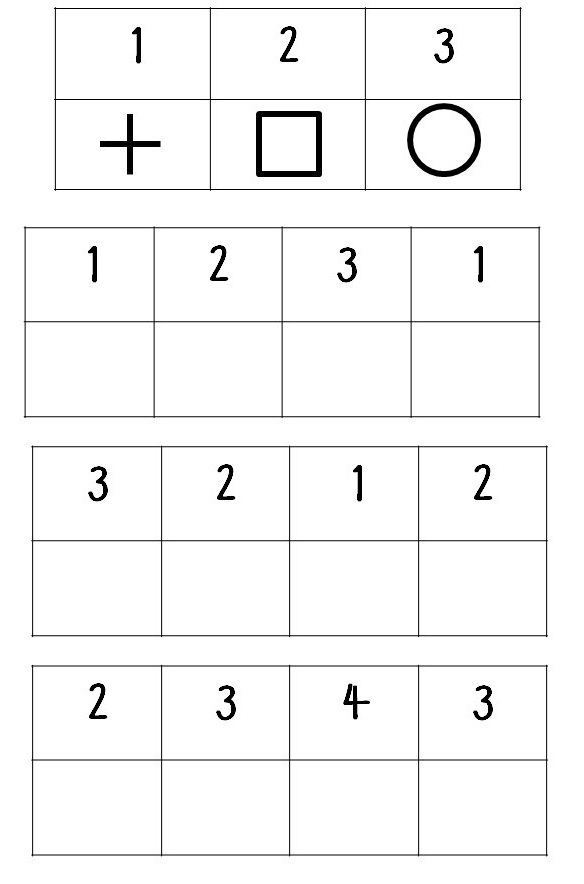 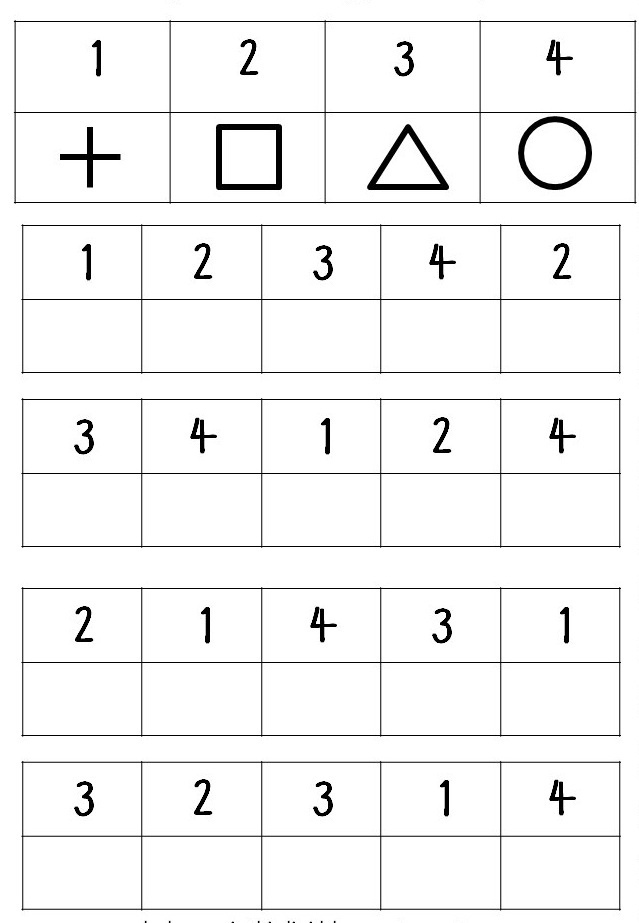 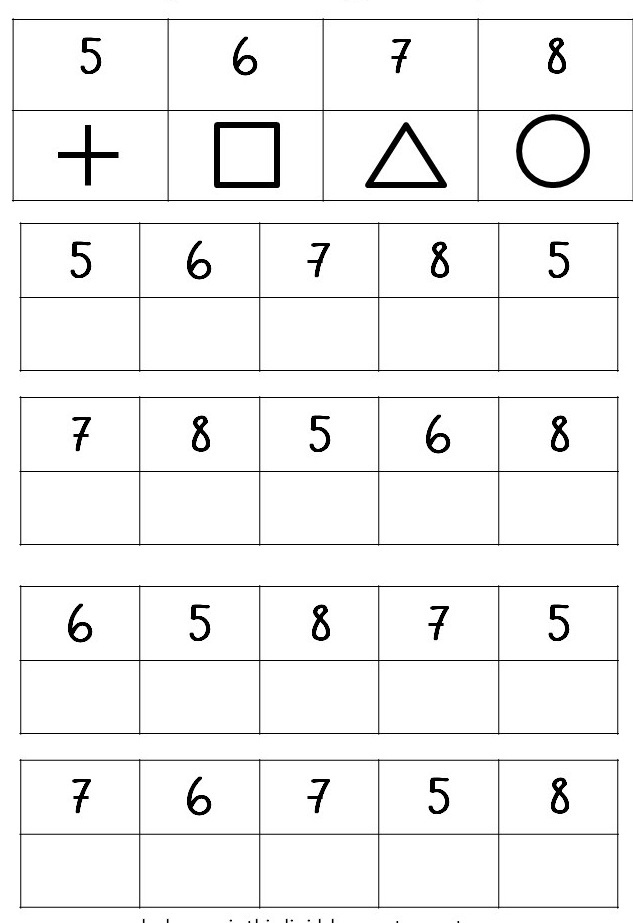 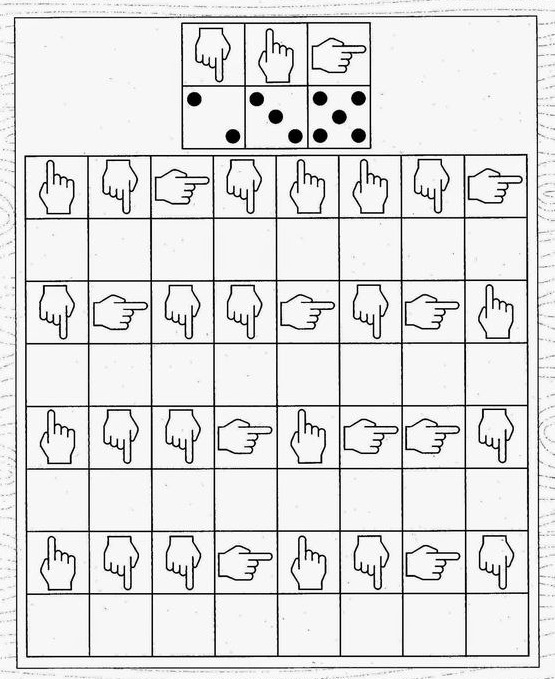 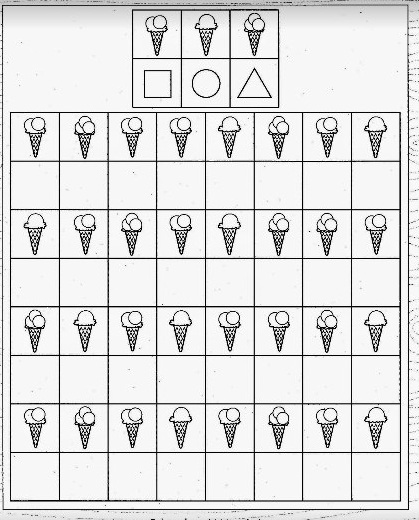 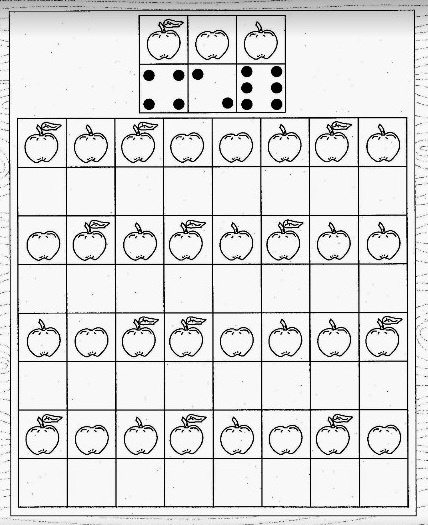 